О внесении изменений и дополнений в решение № 09 от 25.12.2015г. «О сельском бюджете Александровского сельсовета на 2016 год и плановый период 2017-2018годов»Руководствуясь Бюджетным кодексом Российской Федерации, Федеральным законом от 06.10.2003 № 131-ФЗ «Об общих принципах организации местного самоуправления Российской Федерации», «О бюджетной классификации Российской Федерации», Приказом Министерства Финансов Российской Федерации от 08.12.2006 № 168 «Об утверждении Указаний о порядке применения бюджетной классификации Российской Федерации», Положением «О бюджетном процессе в Александровском сельсовете» Александровский сельский Совет депутатов РЕШИЛ:1. Внести в решение Александровского сельсовета Совета депутатов № 09 от 25.12.2015 «О сельском бюджете Александровского сельсовета на 2016 год и плановый период 2017-2018годов» следующие изменения:1.1. дополнить приложение № 2 «Перечень главных администраторов доходов поселений новым КБК с текстом следующего содержания:          2. Контроль за выполнением настоящего решения возложить на главу сельсовета И.Н.Белоусову.Настоящее решение вступает в силу в день, следующий за дне егоофициального опубликования в газете «Ирбейская правда».	Глава сельсовета                                        И.Н. Белоусова 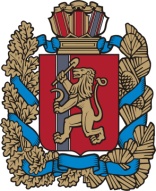  Ирбейского района Красноярского краяАлександровский сельский Совет депутатов Ирбейского района Красноярского краяАлександровский сельский Совет депутатов Ирбейского района Красноярского краяАлександровский сельский Совет депутатов Ирбейского района Красноярского краяАлександровский сельский Совет депутатов Ирбейского района Красноярского краяАлександровский сельский Совет депутатов Ирбейского района Красноярского краяАлександровский сельский Совет депутатовПроект РЕШЕНИЕПроект РЕШЕНИЕПроект РЕШЕНИЕПроект РЕШЕНИЕПроект РЕШЕНИЕПроект РЕШЕНИЕс.Александровка№ №Стр.КодведомстваКБКНаименование показателя18022 02 02999 10 1021 151Субсидии бюджетам муниципальных образований края на частичное финансирование (возмещение) расходов на региональные выплаты и выплаты, обеспечивающие уровень  заработной платы работников бюджетной сферы не ниже размера минимальной заработной платы